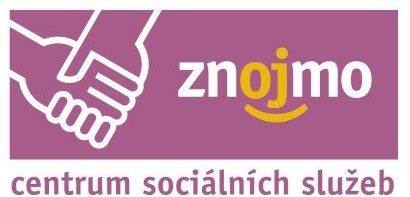 I	ZÁKLADNÍ ÚDAJE O ZADÁVACÍMŘÍZENÍ	41.	Preambule	42.	Identifikační údaje zadavatele	43.	Identifikační údaje zástupce zadavatele	44.	Předmět veřejné zakázky	55.	Doba a místo plnění veřejné zakázky	56.	Financování	6II	KVALIFIKAČNÍ PŘEDPOKLADY	77.	Požadavky na kvalifikaci	78.	Prokazování splnění kvalifikace	79.	Základní kvalifikační předpoklady	810.	Profesní kvalifikační předpoklady	811.	Ekonomická kvalifikace	912.	Technické kvalifikační předpoklady	9III	DALŠÍ POŽADAVKY	1113.	Varianty	1114.	Majetková struktura	1115.	Jistota	1116.	Technické podmínky	1217.	Obchodní podmínky	12IV	NABÍDKA	1318.	Obsah nabídky	1319.	Poddodavatelé	1420.	Nabídková cena	1421.	Místo, způsob a lhůta k podávání nabídek	1522.	Hodnotící kritéria	1523.	Výběr nejvhodnější nabídky	1524.	Podání nabídky	15V	KOMUNIKACE MEZI ZADAVATELEM A DODAVATELI	1725.	Vysvětlení zadávací dokumentace	1726.	Prohlídka místa plnění	1727.	Otevírání nabídek	1728.	Ostatní podmínky	1729.	Projektová dokumentace	18VI	SEZNAM PŘÍLOH	1830.	Přílohy zadávací dokumentace	18ZÁKLADNÍ ÚDAJE O ZADÁVACÍMŘÍZENÍPreambuleZadávací dokumentace je vypracována jako podklad pro podání nabídek na veřejnou zakázku na dodávky zadávanou ve zjednodušeném podlimitním řízení dle § 53 zákona č. 134/2016 Sb., o zadávání veřejných zakázek, ve znění pozdějších předpisů (dále jen „zákon“). Práva, povinnosti či podmínky v této dokumentaci neuvedené se řídí zákonem. Zadávací dokumentace obsahuje veškeré náležitosti dle zákona, včetně obchodních podmínek, které jsou její přílohou. Podáním nabídky v zadávacím řízení přijímá dodavatel plně a bez výhrad zadávací podmínky, včetně všech příloh a případných dodatků k těmto zadávacím podmínkám. Dodavatel podáním nabídky v zadávacím řízení uznává právo zadavatele na zrušení zadávacího řízení podle zákona. Pokud dodavatel neposkytne včas všechny požadované informace a dokumentaci, nebo pokud jeho nabídka nebude v každém ohledu odpovídat zadávacím podmínkám, může to mít za důsledek vyřazení nabídky a následné vyloučení dodavatele ze zadávacího řízení. Identifikační údaje zadavateleNázev Zadavatele:	Centrum sociálních služeb Znojmo, příspěvková organizace Sídlo:			U Lesíka 3547/11, Znojmo 669 02Zastoupený:		Mgr. Radka Sovjáková, ředitelka organizaceIČ: 			45671770DIČ:			CZ45671770Bankovní spojení:	……………….Webové stránky:	www.cssznojmo.czProfil zadavatele:	http://profily.proebiz.com/profile/45671770Identifikační údaje zástupce zadavateleObchodní firma:	OPTIMAL Consulting, s.r.o.Sídlo:			Podmolí 23, Znojmo 669 02 Právní forma:		společnost s ručením omezenýmIČ:			29268087Kontaktní osoba:	Ing. Tomášem Šturala, jednatel společnostie-mail:			info@optimalconsulting.cztel.:			731 623 4923. 1.	Zástupce zadavatele není ve vztahu k veřejné zakázce podjatý, prohlašuje, že se nebude podílet na zpracování žádné nabídky a není ve střetu zájmů dle § 44 zákona.Zástupce je zmocněn k zastupování zadavatele při výkonu práv a povinností souvisejících se zadávacím řízením podle zákona a této zadávací dokumentace. Zástupce zadavatele slouží k profesionalizaci zadání této veřejné zakázky a zástupce zadavatele koná v zadávacím řízení všechny úkony za zadavatele jako svého příkazníka dle příkazní smlouvy.3.3 	Komunikace mezi zadavatelem a účastníkem bude v souladu s ustanovením § 211 odst. 3 zákona probíhat elektronickými prostředky, a to výlučně prostřednictvím systému JOSEPHINE (josephine.proebiz.com). Veškeré informace k elektronické komunikaci jsou uvedeny v Příloze č. 7 - Požadavky na elektronickou komunikaci. Předmět veřejné zakázkyNázev veřejné zakázky: „DODÁVKA PEČOVATELSKÝCH LŮŽEK A MATRACÍ“Druh veřejné zakázky: na dodávkyKlasifikace veřejné zakázky za použití kódů CPV:33192100-3 – Lůžka pro použití ve zdravotnictví33192130-2 – Lůžka s motorovým pohonemPředpokládaná hodnota veřejné zakázky:Předpokládanou hodnotu veřejné zakázky zadavatel nezveřejňuje.Předmětem veřejné zakázky je dodávka 75 kusů elektrických pečovatelských lůžek a 75 kusů pasivních antidekubitních matrací pro příspěvkovou organizaci Centrum sociálních služeb Znojmo včetně dodání zboží, jeho montáže, uvedení do provozu a zaškolení obsluhy.Pokud se v dokumentaci pro zadání veřejné zakázky vyskytnou přímé či nepřímé odkazy na určité dodavatele nebo výrobky, nebo patenty na vynálezy, užitné vzory, průmyslové vzory, ochranné známky nebo označení původu, je to z důvodu, že stanovení technických podmínek nemůže být dostatečně přesné nebo srozumitelné a zadavatel u každého takového odkazu připouští možnost nabídnout rovnocenné řešení.Předmět veřejné zakázky bude dodavatelem realizován v souladu s obecně závaznými právními předpisy, platnými ČSN a předpisy týkajícími se bezpečnosti práce a technických zařízení. V případě, že v průběhu plnění veřejné zakázky nabude platnosti a účinnosti novela některého z výše uvedených předpisů, popř. nabude platnosti a účinnosti jiný právní předpis vztahující se k předmětu plnění veřejné zakázky, je dodavatel povinen při realizaci veřejné zakázky řídit se těmito novými právními předpisy a návody (postupy).Doba a místo plnění veřejné zakázkyPředpokládaný termín zahájení plnění je ihned po uzavření smlouvy. Ukončení plnění je stanoveno v návrhu smlouvy.Místem plnění veřejné zakázky Centrum sociálních služeb Znojmo, příspěvková organizace, U Lesíka 3547/11, Znojmo 669 02Splněním předmětu plnění veřejné zakázky je absolutní splnění Obchodních podmínek zadavatele, které jsou přílohou této zadávací dokumentace.Zadávací lhůta začíná běžet okamžikem skončení lhůty pro podání nabídek. Délka zadávací lhůty činí 90 kalendářních dnů. Zadávací lhůtou je lhůta, po kterou účastníci nesmí ze zadávacího řízení odstoupit.FinancováníPodmínky financování veřejné zakázky jsou obsaženy v Obchodních podmínkách zadavatele, které jsou přílohou této zadávací dokumentace. KVALIFIKAČNÍ PŘEDPOKLADYPožadavky na kvalifikaciZpůsobilým pro plnění veřejné zakázky je dodavatel, který prokáže:splnění základních kvalifikačních předpokladůsplnění profesních kvalifikačních předpokladůsplnění ekonomické kvalifikacesplnění technických kvalifikačních předpokladůProkazování splnění kvalifikaceDodavatel dle § 53 odst. 4 zákona prokazuje splnění kvalifikace předložením dokladů o kvalifikaci v kopiích nebo je může nahradit čestným prohlášením nebo jednotným evropským osvědčením pro veřejné zakázky podle § 87 zákona. Zadavatel si může v průběhu zadávacího řízení vyžádat předložení originálů nebo úředně ověřených kopií dokladů o kvalifikaci. Doklady prokazující základní kvalifikační předpoklady dle čl. 9 této zadávací dokumentace a profesní kvalifikační předpoklady dle čl. 10 odst. 1 písm. a) této zadávací dokumentace musí prokazovat splnění požadovaného kritéria kvalifikace nejpozději v době 3 měsíců přede dnem podání nabídky.Dodavatel, který podal nabídku v tomto zadávacím řízení, nesmí být současně jinou osobou, jehož prostřednictvím jiný dodavatel v tomto zadávacím řízení prokazuje kvalifikaci.Dodavatel může prokázat určitou část technických kvalifikačních předpokladů nebo profesních kvalifikačních předpokladů, s výjimkou kritéria podle dle čl. 10 odst. 1 písm. a) této zadávací dokumentace, požadovaných zadavatelem prostřednictvím jiných osob. Dodavatel je v takovém případě povinen zadavateli předložit:doklady prokazující splnění profesní kvalifikačních předpokladů podle čl. 10 odst. 1 písm. a) této zadávací dokumentace jinou osobou,doklady prokazující splnění chybějící části kvalifikace prostřednictvím jiné osoby,čestné prohlášení o splnění základních kvalifikačních předpokladů podle čl. 9 této zadávací dokumentace jinou osobou apísemný závazek jiné osoby k poskytnutí plnění určeného k plnění veřejné zakázky nebo k poskytnutí věcí nebo práv, s nimiž bude dodavatel oprávněn disponovat v rámci plnění veřejné zakázky, a to alespoň v rozsahu, v jakém jiná osoba prokázala kvalifikaci za dodavatele.Má se za to, že požadavek podle čl. 8 odst. 4 písm. d) této zadávací dokumentace je splněn, pokud obsahem písemného závazku jiné osoby je společná a nerozdílná odpovědnost této osoby za plnění veřejné zakázky společně s dodavatelem. Prokazuje-li však dodavatel prostřednictvím jiné osoby kvalifikaci a předkládá doklady podle § 79 odst. 2 písm. a), b) nebo d) vztahující se k takové osobě, musí dokument podle 8 odst. 4 písm. d) této zadávací dokumentace obsahovat závazek, že jiná osoba bude vykonávat dodávky a činnosti, ke kterým se prokazované kritérium kvalifikace vztahuje.Účastník, se kterým má být uzavřena smlouva, je povinen dle § 86 odst. 3 zákona před jejím uzavřením předložit zadavateli originály nebo úředně ověřené kopie dokladů prokazujících splnění kvalifikace, pokud je zadavatel již nemá k dispozici.Základní kvalifikační předpokladyZadavatel požaduje splnění základních kvalifikačních předpokladů. Základní kvalifikační předpoklady nesplňuje dodavatel, který:byl v zemi svého sídla v posledních 5 letech před zahájením zadávacího řízení pravomocně odsouzen pro trestný čin uvedený v příloze č.3 zákona č. 134/2016 Sb., ve znění pozdějších předpisů, nebo obdobný trestný čin podle právního řádu země sídla dodavatele; k zahlazeným odsouzením se nepřihlíží,má v České republice nebo v zemi svého sídla v evidenci daní zachycen splatný daňový nedoplatek,má v České republice nebo v zemi svého sídla splatný nedoplatek na pojistném nebo na penále na veřejné zdravotní pojištění,má v České republice nebo v zemi svého sídla splatný nedoplatek na pojistném nebo na penále na sociální zabezpečení a příspěvku na státní politiku zaměstnanosti,je v likvidaci, proti němuž bylo vydáno rozhodnutí o úpadku, vůči němuž byla nařízena nucená správa podle jiného právního předpisu nebo v obdobné situaci podle právního řádu země sídla dodavatele.Dodavatel prokáže splnění základních kvalifikačních předpokladů ve vztahu k České republice předložením těchto dokladů:výpisu z evidence Rejstříku trestů ve vztahu k čl. 9 odst. 1 písm. a) této zadávací dokumentace,potvrzení příslušného finančního úřadu ve vztahu k čl. 9 odst. 1 písm. b) této zadávací dokumentace,písemného čestného prohlášení ve vztahu ke spotřební dani ve vztahu k čl. 9 odst. 1 písm. b) této zadávací dokumentace,písemného čestného prohlášení ve vztahu k čl. 9 odst. 1 písm. c) této zadávací dokumentace,potvrzení příslušné okresní správy sociálního zabezpečení ve vztahu k čl. 9 odst. 1 písm. d) této zadávací dokumentace,výpisu z obchodního rejstříku, nebo předložením písemného čestného prohlášení v případě, že není v obchodním rejstříku zapsán, ve vztahu k čl. 9 odst. 1 písm. e) této zadávací dokumentace.Dodavatel dle § 53 odst. 4 zákona prokazuje splnění kvalifikace předložením dokladů o kvalifikaci v kopiích nebo je může nahradit čestným prohlášením nebo jednotným evropským osvědčením pro veřejné zakázky podle § 87 zákona. Zadavatel si může v průběhu zadávacího řízení vyžádat předložení originálů nebo úředně ověřených kopií dokladů o kvalifikaci. Účastník, se kterým má být uzavřena smlouva, je povinen dle § 86 odst. 3 zákona před jejím uzavřením předložit zadavateli originály nebo úředně ověřené kopie dokladů prokazujících splnění kvalifikace, pokud je zadavatel již nemá k dispozici.Profesní kvalifikační předpokladyZadavatel požaduje splnění profesních kvalifikačních předpokladů. Profesní kvalifikační předpoklady splňuje dodavatel, který předloží:výpis z obchodního rejstříku či jiné obdobné evidence, pokud jiný právní předpis zápis do takové evidence vyžaduje.Dodavatel dle § 53 odst. 4 zákona prokazuje splnění kvalifikace předložením dokladů o kvalifikaci v kopiích nebo je může nahradit čestným prohlášením nebo jednotným evropským osvědčením pro veřejné zakázky podle § 87 zákona. Zadavatel si může v průběhu zadávacího řízení vyžádat předložení originálů nebo úředně ověřených kopií dokladů o kvalifikaci. Účastník, se kterým má být uzavřena smlouva, je povinen dle §86 odst. 3 zákona před jejím uzavřením předložit zadavateli originály nebo úředně ověřené kopie dokladů prokazujících splnění kvalifikace, pokud je zadavatel již nemá k dispozici.Ekonomická kvalifikaceZadavatel požaduje splnění ekonomické kvalifikace v souladu s § 78 zákona formou minimálního ročního obratu ve výši 10.000.000 Kč, a to za každé z 3 bezprostředně přecházejících účetních období. Jestliže uchazeč vznikl později, postačí, předloží-li údaje o svém obratu v požadované výši za všechna účetní období od svého vzniku. Dodavatel dle § 53 odst. 4 zákona prokazuje splnění kvalifikace předložením dokladů o kvalifikaci v kopiích nebo je může nahradit čestným prohlášením nebo jednotným evropským osvědčením pro veřejné zakázky podle § 87 zákona. Zadavatel si může v průběhu zadávacího řízení vyžádat předložení originálů nebo úředně ověřených kopií dokladů o kvalifikaci. Účastník prokáže obrat výkazem zisku a ztrát uchazeče nebo obdobným dokladem podle právního řádu země sídla uchazeče. Účastník, se kterým má být uzavřena smlouva je povinen před jejím uzavřením předložit zadavateli originály nebo úředně ověřené kopie dokladů prokazujících splnění kvalifikace, pokud je zadavatel již nemá k dispozici. Technické kvalifikační předpokladyZadavatel požaduje splnění technických kvalifikačních předpokladů, požadavky splňuje dodavatel, který předloží:Seznam významných dodávek poskytnutých dodavatelem v posledních 3 letech před zahájením tohoto zadávacího řízení včetně uvedení ceny a doby jejich poskytnutí a identifikace objednatele. Pro prokázání splnění kritéria kvalifikace dodavatele musí ze seznamu významných dodávek jednoznačně vyplývat, že dodavatel v uvedeném období realizoval alespoň 3 významné dodávky, v celkové hodnotě minimálně 3.0 mil včetně DPH u každé takto realizované zakázky. Významnou dodávkou se pro účely této zakázky myslí dodávka a montáž elektricky polohovatelných lůžek a matrací. Zadavatel požaduje za účelem prokázání lidských zdrojů, aby uchazeč měl minimálně průměrný roční počet zaměstnanců 20 za poslední tři roky. Uchazeč prokáže splnění předmětného kvalifikačního předpokladu předložením přehledu průměrného ročního počtu zaměstnanců.Dodavatel dle § 53 odst. 4 zákona prokazuje splnění kvalifikace předložením dokladů o kvalifikaci v kopiích nebo je může nahradit čestným prohlášením nebo jednotným evropským osvědčením pro veřejné zakázky podle § 87 zákona. Zadavatel si může v průběhu zadávacího řízení vyžádat předložení originálů nebo úředně ověřených kopií dokladů o kvalifikaci. Účastník, se kterým má být uzavřena smlouva, je povinen dle § 86 odst. 3 zákona před jejím uzavřením předložit zadavateli originály nebo úředně ověřené kopie dokladů prokazujících splnění kvalifikace, pokud je zadavatel již nemá k dispozici. Zadavatel si také vyhrazuje jako další podmínkou pro uzavření smlouvy předložení dokladů nebo vzorků vztahujících se k předmětu veřejné zakázky. Zadavatel bude vyžadovat předložení vzorků a dokladů k oběma typům lůžek, matraci a bezdrátového ovladače. Vzorky budou předloženy do sídla Zadavatele. Pověřený pracovník vybraného dodavatele předvede jejich požadované vlastnosti dle přílohy č. 2 této výzvy. Zadavatel vyloučí účastníka zadávacího řízení v případě, že předložené vzorky nebudou odpovídat požadované technické specifikaci. Shora uvedené vzorky a doklady bude zadavatel požadovat v termínu do 15 ode dne oznámení o výběru dodavatele a výzvě k předložení vzorků. Zadavatel doporučuje uchazečům mít připraveno či předjednáno předložení dokladů a vzorků již v době podání nabídky. DALŠÍ POŽADAVKYVariantyZadavatel nepřipouští variantní řešení veřejné zakázky.Majetková strukturaZadavatel je povinen požadovat od vybraného dodavatele, který je právnickou osobou, aby jako podmínku pro uzavření smlouvy předložil:a) identifikační údaje všech osob, které jsou jeho skutečným majitelem podle zákona o některých opatřeních proti legalizaci výnosů z trestné činnosti a financování terorismu,b) doklady, z nichž vyplývá vztah všech osob podle písmene a) k dodavateli; těmito doklady jsou zejména1. výpis z obchodního rejstříku nebo jiné obdobné evidence,2. seznam akcionářů,3. rozhodnutí statutárního orgánu o vyplacení podílu na zisku,4. společenská smlouva, zakladatelská listina nebo stanovy.Čl. 14.1 se použije pouze v případě, nezjistí-li zadavatel údaje o skutečném majiteli vybraného dodavatele podle zákona o některých opatřeních proti legalizaci výnosů z trestné činnosti a financování terorismu z evidence údajů o skutečných majitelích podle zákona upravujícího veřejné rejstříky právnických a fyzických osob.JistotaZadavatel požaduje, aby účastníci k zajištění plnění svých povinností vyplývajících z účasti v zadávacím řízení poskytli ve lhůtě pro podání nabídek jistotu dle § 41 zákona. Jistotu poskytne účastník formou složení peněžní částky na účet zadavatele nebo formou bankovní záruky ve prospěch zadavatele nebo pojištění záruky ve prospěch zadavatele.Výše jistoty je stanovena na částku 95 000,- Kč.Rozhodne-li se účastník pro poskytnutí jistoty složením peněžní částky na účet zástupce zadavatele, musí být peněžní částka složená na účet č. 2900624272/2010, variabilní symbol = IČ dodavatele. V nabídce budou doloženy údaje o provedené platbě zadavateli. Rozhodujícím pro posouzení řádného podání nabídky bude přítomnost jistoty na vyhrazeném účtu v okamžiku skončení lhůty pro podání nabídek.Zvolí-li účastník poskytnutí jistoty formou bankovní záruky, prokáže v nabídce originál záruční listiny obsahující závazek zadavateli za podmínek stanovených v § 41 odst. 8 zákona.Zvolí-li účastník poskytnutí jistoty formou pojištění záruky, prokáže v nabídce písemné prohlášení pojistitele obsahující závazek vyplatit zadavateli za podmínek stanovených v § 41 odst. 8 zákona jistotu. Účastník je povinen zajistit platnosti bankovní záruky nebo pojištění záruky po celou dobu trvání zadávací lhůty.Dle § 41 odst. 8 zákona má zadavatel právo na plnění z jistoty včetně úroků zúčtovaných peněžním ústavem, pokud účastníku zadávacího řízení v zadávací lhůtě zanikla účast v zadávacím řízení po vyloučení podle § 122 odst. 5 nebo § 124 odst. 2 zákona.Technické podmínkyMinimální technické podmínky jednotlivých komodit jsou uvedeny v příloze č. 2 zadávací dokumentace. Pokud se technických podmínkách vyskytnou přímé či nepřímé odkazy na určité dodavatele, výrobky, patenty, vynálezy, užitné vzory, průmyslové vzory, ochranné známky nebo označení původu, je dodavatel oprávněn nabídnout rovnocenné řešení. Obchodní podmínkyZadavatel stanovil závazné obchodní podmínky pro realizaci veřejné zakázky ve formě smlouvy o dílo, která je přílohou této zadávací dokumentace. Na obchodních podmínkách (všech ustanoveních návrhu smlouvy) zadavatel bezvýhradně trvá. Návrh smlouvy podepsaný osobou oprávněnou jednat jménem či za účastníka musí být součástí nabídky.Vzorové znění smlouvy dodavatel nesmí měnit, doplňovat ani jinak upravovat, pokud v zadávacích podmínkách není stanoveno výslovně jinak, v opačném případě může být jeho nabídka vyřazena a dodavatel může být z další účasti v zadávacím řízení vyloučen.Přílohou zadávací dokumentace je vzorová podoba smlouvy o dílo, která bude sloužit k uzavření smluvního vztahu s vítězem zadávacího řízení. Zadavatel připouští pouze dále specifikované úpravy vzorové smlouvy dodavatelem v rámci přípravy návrhu smlouvy, který musí být součástí nabídky, a který musí být podepsán oprávněným zástupcem dodavatele. Tento návrh smlouvy musí v plném rozsahu respektovat podmínky uvedené v této zadávací dokumentaci a nesmí znevýhodňovat zadavatele.Dodavatel do vzoru smlouvy pouze doplní chybějící údaje, které jsou zvýrazněny a označeny žlutým podbarvením „			“. Znění ostatních ustanovení vzoru smlouvy nesmí dodavatel měnit.NABÍDKAObsah nabídkyNabídkou se rozumí vyplnění elektronického formuláře v systému JOSEPHINE (josephine.proebiz.com) a přiložení požadovaných písemných dokumentů formou příloh. Vyplnění elektronického formulářePoložka nabídková cena celkem bez DPH je cenovým kritériem hodnocení nabídky a bude účastníkem vložena do elektronického formuláře systému JOSEPHINE. Konkrétně, účastník vyplní elektronický formulář ve sloupci „Jednotková cena bez DPH – Kritérium hodnocení (CZK)“ a do sousedního sloupce označeného textem „Vyplnit DPH“ uvede hodnotu sazby DPH uvedenou v %. Cena uvedená ve sloupci „Kritérium hodnocení“ bude cenou určenou pro hodnocení nabídek. Elektronický formulář tak v této položce bude obsahovat identickou cenovou nabídku jako vyplněný Krycí list dle Přílohy č. 4. Zadavatel upozorňuje, že v případě neshody hodnoty nabídková cena celkem bez DPH uvedené v elektronickém formuláři s hodnotou uvedenou v Krycím listu dle Přílohy č. 4, bude mít přednost nabídka uvedená v elektronickém formuláři. Veškeré informace k elektronické komunikaci jsou uvedeny v Příloze č. 7 - Požadavky na elektronickou komunikaci.krycí list nabídky - vyplněný formulář zadávací dokumentace podepsaný osobou oprávněnou jednat jménem či za dodavatele. Tento dokument tvoří přílohu č. 4 zadávací dokumentace „Příloha č. 4 Krycí list nabídky dodavatele.doklady o kvalifikaci v kopiích nebo čestné prohlášení nebo jednotné evropské osvědčení pro veřejné zakázky podle § 87 zákona. Vzor čestného prohlášení tvoří přílohu č. 3 zadávací dokumentace „Příloha č. 3 Vzor čestného prohlášení o splnění kvalifikačních předpokladů. Účastník do uvedeného vzoru doplní požadované údaje.doplněné Obchodní podmínky zadavatele ve formě kupní smlouvy respektující veškeré zadávací podmínky, zpracované podle pokynů obsažených v této zadávací dokumentaci a podepsané osobou oprávněnou jednat jménem či za dodavatele. Tento dokument tvoří přílohu č. 1 zadávací dokumentace „Příloha č. 1 Obchodní podmínky v podobě kupní smlouvyvyplněnou technickou specifikaci, která tvoří přílohu č. 2 zadávací dokumentace „Příloha č. 2 Technická specifikace“, doklad o poskytnutí jistoty,seznam poddodavatelů. Vzor tohoto dokumentu tvoří přílohu č. 6 zadávací dokumentace „Příloha č. 6 seznam poddodavatelů“,Případně další dokumenty, pokud je jejich předložení požadováno v zadávacích podmínkách.Za obsahovou úplnost nabídky odpovídá výhradně dodavatel – výčet dokumentů obsažený v tomto článku zadávací dokumentace slouží pouze pro usnadnění orientace dodavatele při kompletaci nabídky – pokud v tomto výčtu nebude uveden dokument, jehož povinnost doložení do nabídky by eventuálně vyplývala ze zadávacích podmínek nebo ze zákona, nemůže se dodavatel zbavit odpovědnosti za obsahovou neúplnost nabídky poukazem na tento výčet dokumentů. Tímto zadavatel nepřenáší odpovědnost za správnost a úplnost zadávacích podmínek na dodavatele.PoddodavateléV souladu s ustanovením §105 zákona zadavatel požaduje, aby dodavatel předložil seznam poddodavatelů, pokud jsou účastníkovi zadávacího řízení známi a uvedl, kterou část veřejné zakázky bude každý z poddodavatelů plnit a uvedl identifikační údaje a kontaktní údaje každého poddodavatele. Dodavatel tuto podmínku zadavatele splní formou Prohlášení, v němž popíše poddodavatelský systém spolu s uvedením, jakou část veřejné zakázky budou konkrétní poddodavatelé realizovat. Za poddodávku je pro tento účel považována realizace dílčích zakázek dodávek jinými subjekty pro vítěze zadávacího řízení.Seznam poddodavatelů bude mít tyto náležitosti: Pořadové číslo poddodavatele, obchodní firma/název/IČ/jméno a příjmení poddodavatele, část veřejné zakázky, kterou bude poddodavatel plnit, popis poddodávky.V případě, že dodavatel nemá v úmyslu zadat žádnou část veřejné zakázky jiné osobě (poddodavateli) doloží ve své nabídce písemné Prohlášení, s uvedením této skutečnosti.Vzor seznamu poddodavatelů je přílohou č. 6 zadávací dokumentace „Příloha č. 6 seznam poddodavatelů“.Nabídková cenaNabídková cena bude uvedena v české měně (CZK) v členění na cenu celkem bez DPH, výše sazby DPH a cenu celkem včetně DPH.Nabídkovou cenou se pro účely zadávacího řízení rozumí celková cena za předmět plnění bez DPH. Nabídková cena bude zahrnovat veškeré práce, dodávky a činnosti vyplývající ze zadávacích podkladů, o kterých zhotovitel podle svých odborných znalostí vědět měl, že jsou k řádnému a kvalitnímu provedení a dokončení díla dané povahy třeba. Podkladem pro zpracování cenové nabídky je tato zadávací dokumentace, a dále její veškeré přílohy.Nabídkovou cenou za dodávku se pro účely zadávacího řízení rozumí celková cena za celý předmět veřejné zakázky. Nabídková cena musí obsahovat veškeré nutné náklady dodavatele k řádnému provedení dodávky, včetně všech nákladů vyplývajících z obchodních podmínek zadavatele (např. bezpečnostní opatření, pojištění, případné náklady s poskytováním bankovních záruk, montáž a zaškolení obsluhy) a vyplývajících z individuálních podmínek dodávky.Zadavatelem poskytnuté soupisy jsou pro zpracování nabídkové ceny závazné. Je vyloučeno jakékoliv vyřazení položek ze soupisu, doplnění položek do soupisu, jakýkoliv zásah do popisu položky, změna množství nebo jakéhokoliv jiného údaje v soupisu, pokud není dále v těchto podmínkách uvedeno jinak.Platební podmínky jsou obsaženy v obchodních podmínkách zadavatele, které jsou přílohou této zadávací dokumentace.Místo, způsob a lhůta k podávání nabídekNabídka bude doručena elektronicky prostřednictvím systému JOSEPHINE (josephine.proebiz.com) a to ve lhůtě pro podání nabídek. Veškeré informace k elektronické komunikaci jsou uvedeny v Příloze č. 7 - Požadavky na elektronickou komunikaci.Lhůta pro podání nabídek počíná běžet dnem zahájení zadávacího řízení, a to uveřejněním výzvy k podání nabídek na profilu zadavatele podle § 214 zákona. Lhůta pro podání nabídek končí dne 10. 04. 2020. ve 10:00:00 hod. Nabídky podané po uplynutí lhůty pro podání nabídek nebudou zadavateli zpřístupněny.Nabídka bude zpracována dle formálních, technických a smluvních požadavků zadavatele uvedených v zadávací dokumentaci. Nabídka i veškeré další doklady požadované zákonem a zadávacími podmínkami, musí být předloženy v českém jazyce. Doklad ve slovenském jazyce a doklad o vzdělání v latinském jazyce se předkládají bez překladu.Pokud nabídka bude obsahovat nepovinné přílohy (fotografie, prospekty a další materiály), pak tyto přílohy budou zařazeny až na závěr (tj. za vlastní nabídkou účastníka).Hodnotící kritériaZákladním kritériem pro zadání veřejné zakázky je ekonomická výhodnost nabídek dle § 114 zákona. Ekonomická výhodnost nabídek bude hodnocena na základě jediného kritéria, a to podle nejnižší nabídkové ceny bez DPH. Toto kritérium tak bude mít v hodnocení váhu 100 %.V hodnotícím kritériu – Nejnižší nabídko cena bez DPH bude jako nejvýhodnější hodnocena nabídka obsahující nejnižší nabídkovou cenu bez DPH. 22.3	Zadavatel upozorňuje účastníky, že vzhledem Zadavatel neprovede hodnocení nabídek, pokud by měla hodnotit nabídku pouze jednoho dodavatele. Pokud je v zadávacím řízení jediný účastník zadávacího řízení, může být zadavatelem vybrán bez provedení hodnocení.Výběr nejvhodnější nabídkyZadavatel provede po elektronickém otevření nabídek předběžné hodnocení nabídek a v souladu s § 121, odst. 1, písm. b) rozhodne o vyloučení všech účastníků zadávacího řízení u nichž zjistí naplnění důvodů vyloučení dle § 48 zákona. Před odesláním oznámení o výběru dodavatele provede zadavatel v souladu s § 113 zákona posouzení mimořádně nízké nabídkové ceny.Zadavatel odešle vybranému dodavateli výzvu k předložení originálů nebo ověřených kopií dokladů o jeho kvalifikaci, pokud je již nemá k dispozici, případně dokladů nebo vzorků a informací a dokladů podle § 104 odst. 2 písm. a) a b), je-li vybraný dodavatel právnickou osobou. Po uplynutí lhůty zákazu uzavřít smlouvu podle § 246 zákona jsou zadavatel a vybraný dodavatel povinni bez zbytečného odkladu uzavřít smlouvu. V případě, že vybraný dodavatel, neposkytne řádnou součinnost k uzavření smlouvy nejpozději do 15 kalendářních dnů od uplynutí zákazu uzavřít smlouvu dle § 246 zákona, může ho zadavatel ze zadávacího řízení vyloučit.Podání nabídkyKaždý dodavatel může podat pouze jednu nabídku. Dodavatel, který podal nabídku v zadávacím řízení, nesmí být současně osobou, jejímž prostřednictvím jiný dodavatel v tomtéž zadávacím řízení prokazuje kvalifikaci. Zadavatel vyloučí účastníka zadávacího řízení, který podal více nabídek samostatně nebo společně s jinými dodavateli, nebo podal nabídku a současně je osobou, jejímž prostřednictvím jiný účastník zadávacího řízení v tomtéž zadávacím řízení prokazuje kvalifikaci.Pokud nebyla nabídka zadavateli doručena ve lhůtě nebo způsobem stanoveným v zadávací dokumentaci, nepovažuje se za podanou a v průběhu zadávacího řízení se k ní nepřihlíží.KOMUNIKACE MEZI ZADAVATELEM A DODAVATELIVysvětlení zadávací dokumentaceDodavatel je oprávněn po zadavateli požadovat písemně vysvětlení zadávací dokumentace. Žádosti o vysvětlení zadávací dokumentace se podávají výlučně elektronicky prostřednictvím systému JOSEPHINE (josephine.proebiz.com). Veškeré informace týkající se elektronické komunikace jsou uvedeny v Příloze č. 7 – Požadavky na elektronickou komunikaci. Žádost musí obsahovat název veřejné zakázky, identifikační údaje zadavatele a identifikační údaje dodavatele. Tato žádost musí být v systému JOSEPHINE doručena nejpozději do tří pracovních dní před uplynutím lhůt dle § 54 odst. 5 zákona. Zadavatel poskytne vysvětlení zadávací dokumentace účastníkům v souladu s ustanovením zákona.Zadavatel může změnit nebo doplnit zadávací podmínky před uplynutím lhůty pro podání nabídek. Změna nebo doplnění zadávací dokumentace bude uveřejněna nebo oznámena dodavatelům v souladu se zákonem.Otevírání nabídekOtevírání nabídek proběhne neprodleně po uplynutí lhůty pro podání nabídek a bude provedeno elektronicky v souladu s § 109 zákona. Otevírání nabídek proběhne bez přítomnosti účastníků.Ostatní podmínkyVeškeré úkony zadavatele vůči dodavatelům nebo úkony dodavatelů vůči zadavateli v zadávacím řízení musí mít písemnou formu. Zadavatel je při výkonu práv a povinností podle zákona zastoupen společností OPTIMAL Consulting, s.r.o.Písemnosti doručované zadavateli zasílá dodavatel s výjimkou námitek proti úkonům zadavatele a s výjimkou návrhu na orgán dohledu prostřednictvím systému JOSEPHINE. Doručení v systému JOSEPHINE se považuje za doručení zadavateli v souladu s platnou legislativou (kromě uvedených výjimek).Účastník zadávacího řízení bere na vědomí, že zadavatel může zrušit zadávací řízení v souladu s ustanovením § 127 odst. 2ZZVZ. Učiní-li tak zadavatel, nevzniknou v této souvislosti účastníkům zadávacího řízení žádné nároky.V souladu s § 53 odst. 5 zákona si zadavatel vyhrazuje právo uveřejnit oznámení o výběru nejvhodnější nabídky a oznámení o vyloučení na profilu zadavatele. Zadavatel upozorňuje, že v takovém případě se oznámení o výběru či oznámení o vyloučení považují za doručené všem účastníkům zadávacího řízení okamžikem jejich uveřejnění.DokumentaceCelá zadávací dokumentace včetně technických podmínek je zveřejněna na profilu zadavatele.SEZNAM PŘÍLOHPřílohy zadávací dokumentaceSeznam příloh zadávací dokumentace:Příloha č. 1 Obchodní podmínky v podobě návrhu smlouvyPříloha č. 2 Technická specifikacePříloha č. 3 Vzor čestného prohlášení o splnění kvalifikačních předpokladů Příloha č. 4 Krycí list nabídky dodavatelePříloha č. 5 Seznam poddodavatelůPříloha č. 6 Požadavky na elektronickou komunikaci……………………………………………………………………Centrum sociálních služeb Znojmo, příspěvková organizaceMgr. Radka Sovjáková, ředitelka organizaceCENTRUM SOCIÁLNÍCH SLUŽEB ZNOJMO, PŘÍSPĚVKOVÁ ORGANIZACEVÝZVA VČETNĚ ZADÁVACÍ DOKUMENTACEpro zadání podlimitní veřejné zakázky na dodávky zadávané ve zjednodušeném podlimitním řízení dle § 53 zákona č. 134/2016 Sb., o zadávání veřejných zakázek, v účinném znění(dále jen „zákon“)s názvem
  DODÁVKA PEČOVATELSKÝCH LŮŽEK A MATRACÍ